               Комплекс коррекционно-развивающей работы учителя-дефектолога  гр. № 10 Петровой Л. В. за период с 01.01.2016 г. по 30.06.2016 г.ЯнварьПримечания: все игры и упражнения после операции проводятся с ограничением зрительной и  физической нагрузки, согласно рекомендациям и разрешению врача-офтальмолога.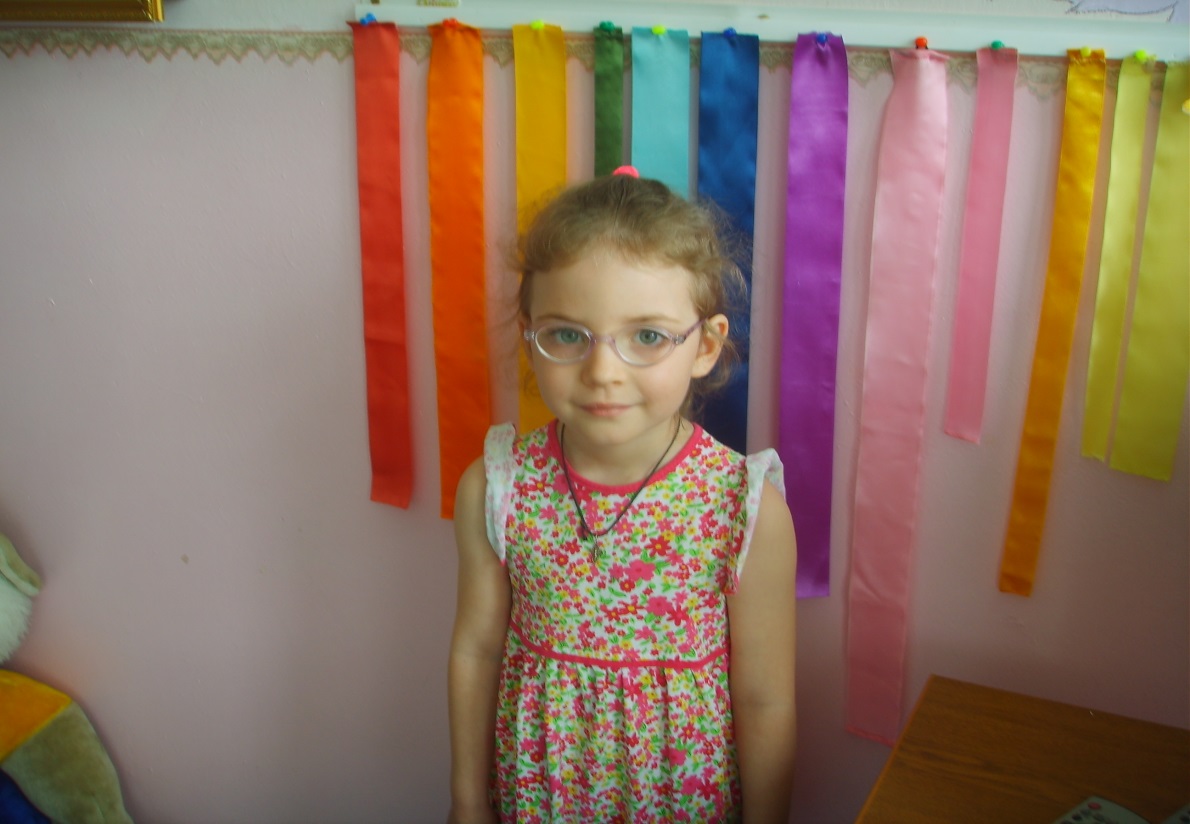 ФевральВремя занятий:  соответствует возрастным нормам 5 -15 минут, занятия проводят 1-2 раза в день.Материал: крупных размеров (не менее 2 -3-х см),  ярких, преимущественно контрастных цветов: красный, зеленый, оранжевый.Задачи: способствовать повышению остроты зрения детей, обогащению сенсорного опыта, учить выделять цвет, форму, размер предметов и отражать эти понятия в своей речи.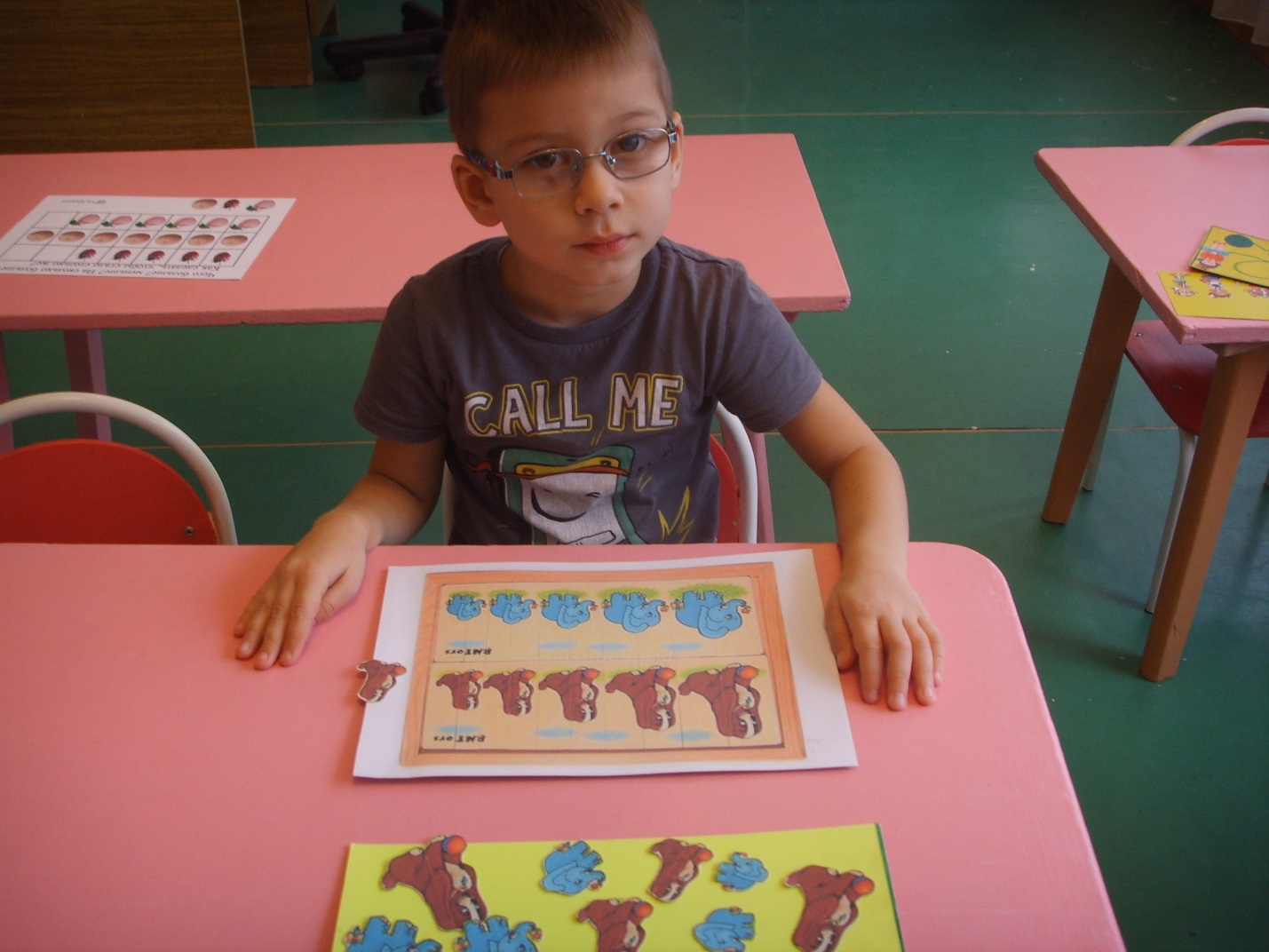 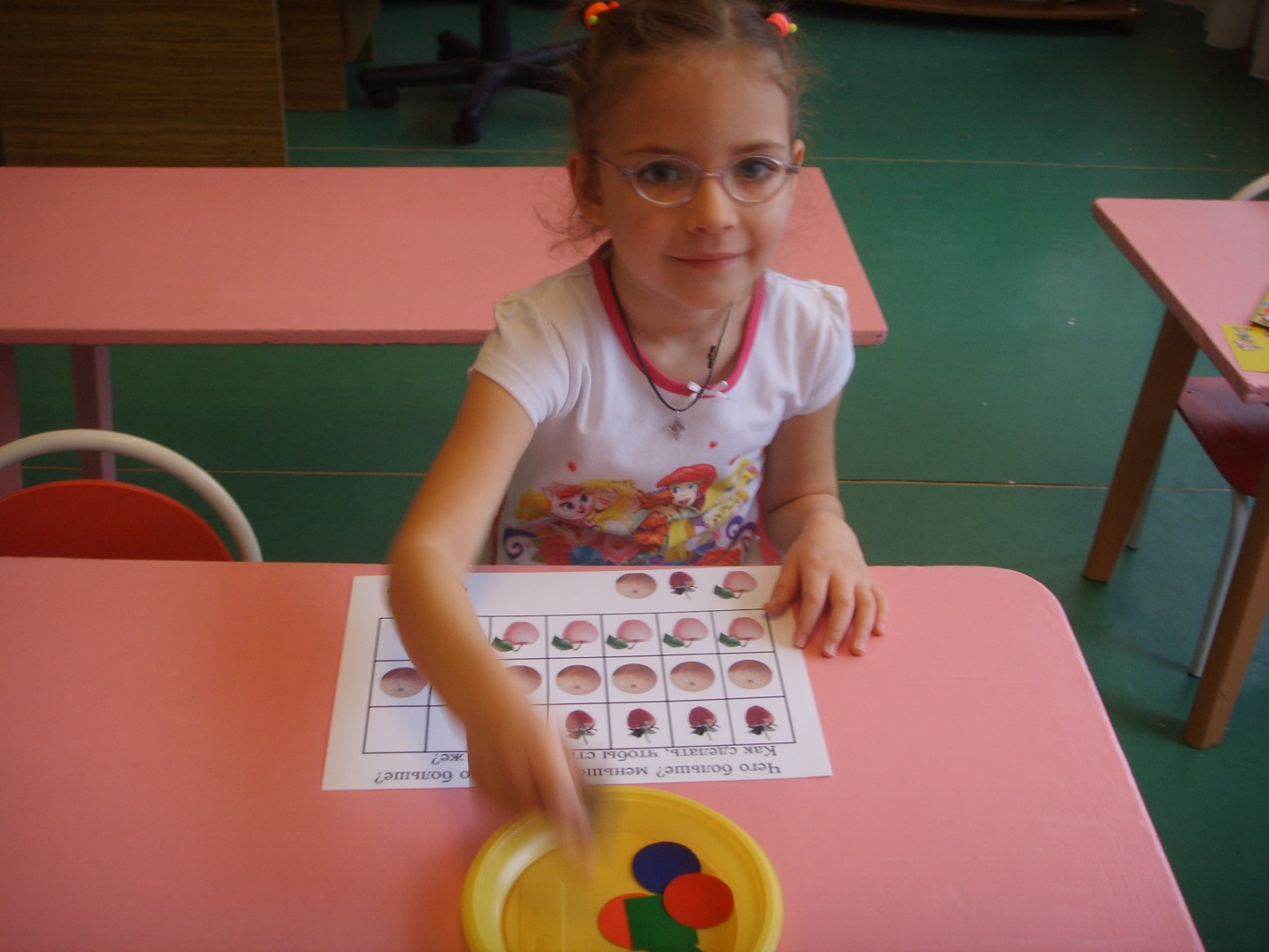 МартВремя занятий:  соответствует возрастным нормам 5 -15 минут, занятия проводят 2-3 раза в день.Задачи: повышение остроты зрения детей, обогащение сенсорного опыта, учить выделять цвет, форму, размер предметов и отражать эти понятия в своей речи.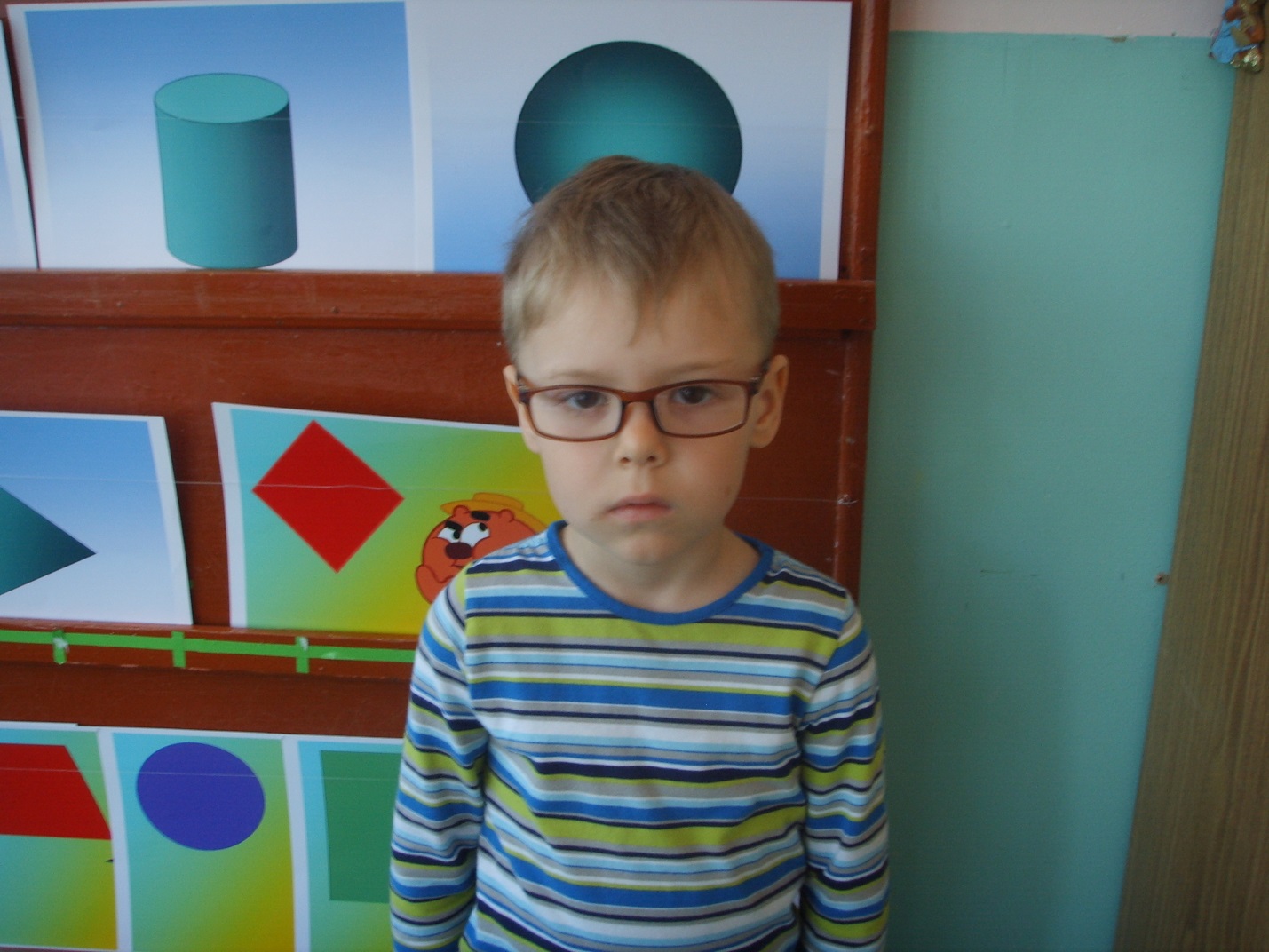 АпрельФормирование навыка совмещения двух изображений в единый четко опознаваемый зрительный образЗадачи: создавать условия для повышения остроты зрения детей, способствовать обогащению сенсорного опыта, учить выделять цвет, форму, размер предметов и отражать эти понятия в активной речи.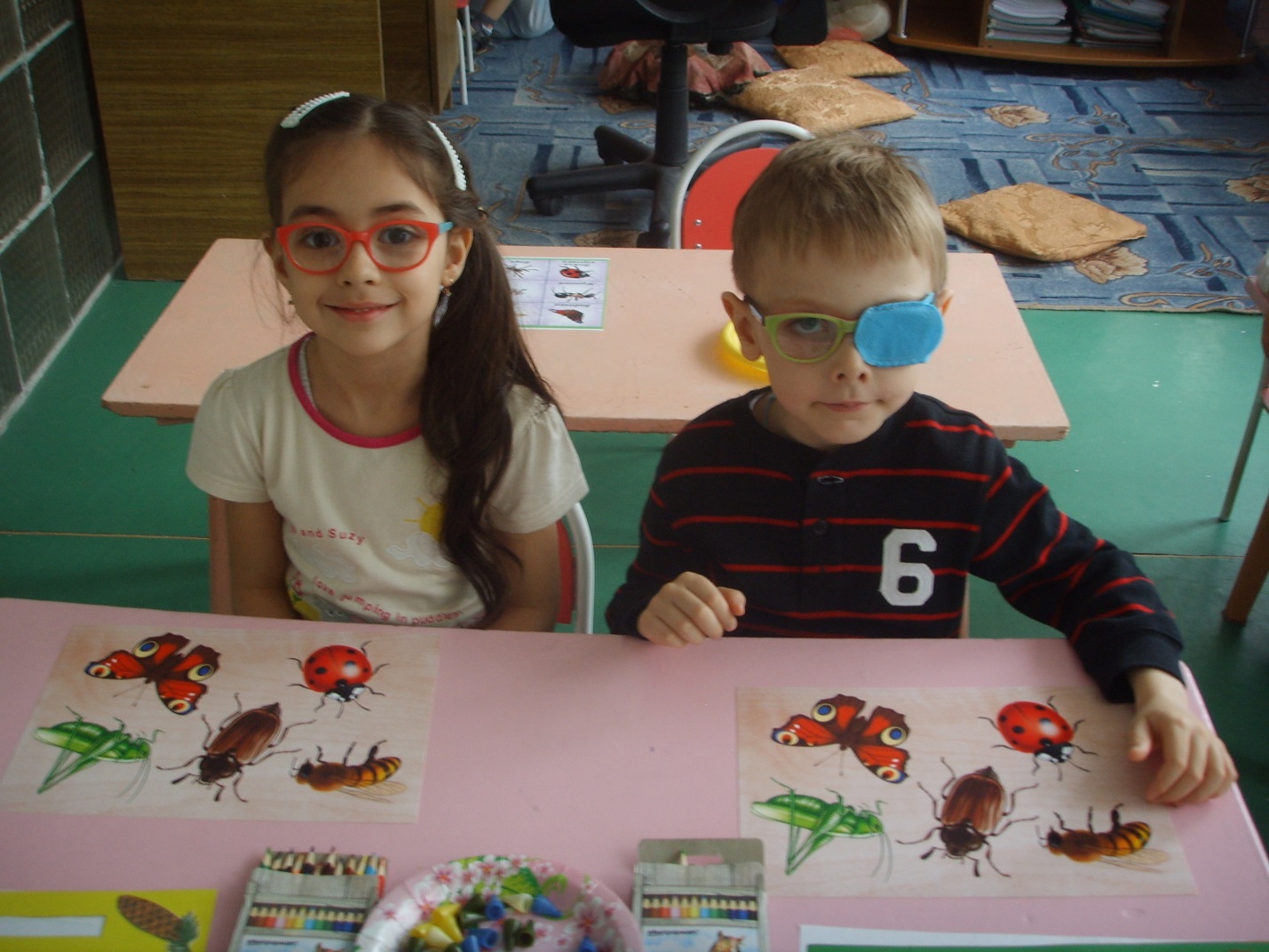 майЦель: локализация из множества. Развитие зрительных функций. Обогащать словарь существительными, обозначающие названия насекомыз. Викторина « Хочу всё знать о насекомых».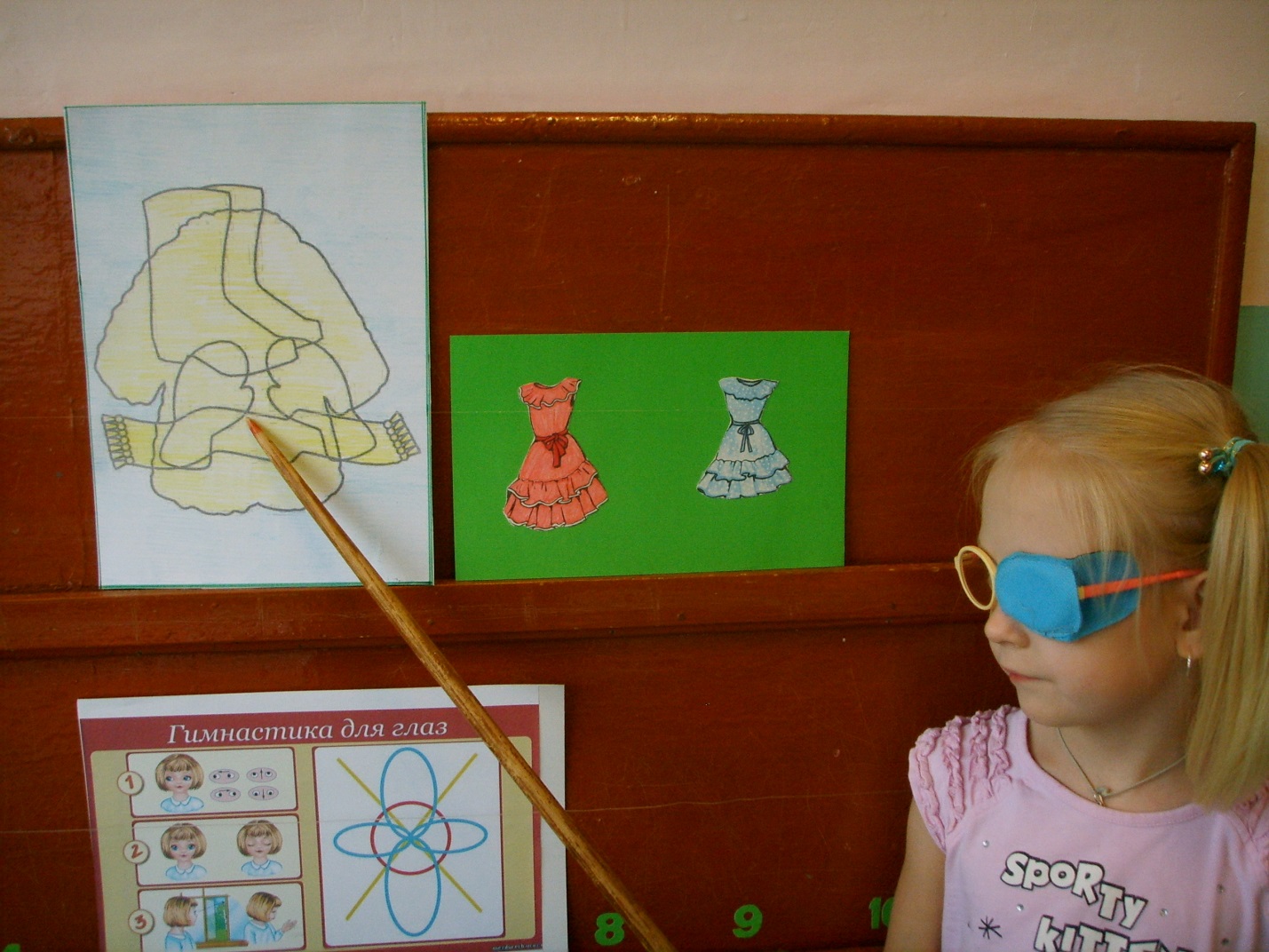 ИюньЗрительная нагрузка № 3Острота зрения:  0,01 – 0,3.   Вид косоглазия:  не учитывается   Возраст: 5 – 7 лет.Время занятий:  соответствует возрастным нормам 15 -20 минут, занятия проводят 2-3 раза в день.Материал:  размер 2 см и меньше, ярких, преимущественно контрастных цветов, разнообразной формы.Игры и упражненияИгры и упражненияИгры и упражненияИгры и упражненияКомплекс упражнений на развитие и укрепление глазодвигательных мышц.Упражнения на выработку   бинокулярного зренияНастольные игрыИгры с мячом и    кольцебросамиВыполнять различные движения глаз: вверх-вниз, влево-вправо, по кругу, по диагонали.Упражнения и игры с использованием настенных тренажеровРассматривание картин с 3-х плановой перспективой, игры «Далеко-близко», «Забьем гвоздики», «Попади в  колечко»и др.«Хоккей», «Футбол», «Рыбалка»,  «Бильярд», «Летающие колпачки» и др.Игрушки стереоскопического вида«Подготовка детей к операции»